Examples of Spring Acrostic Poems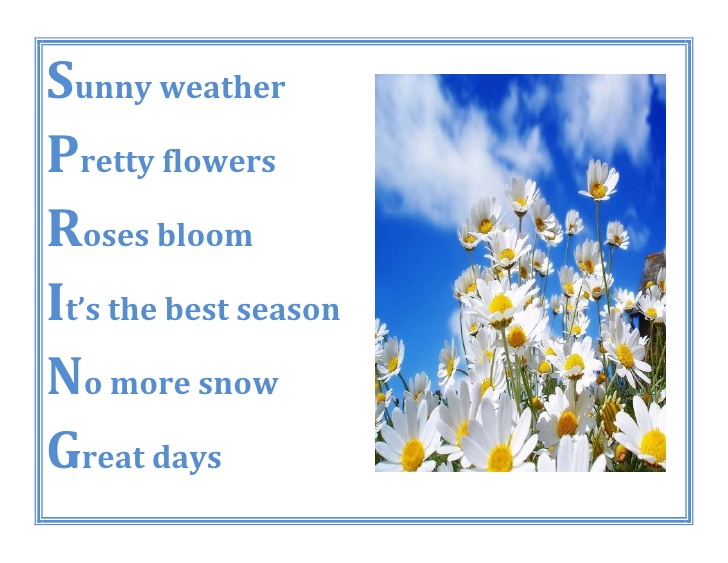 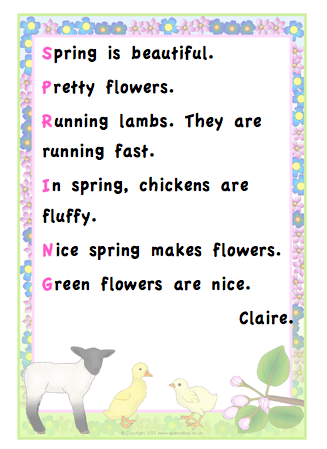 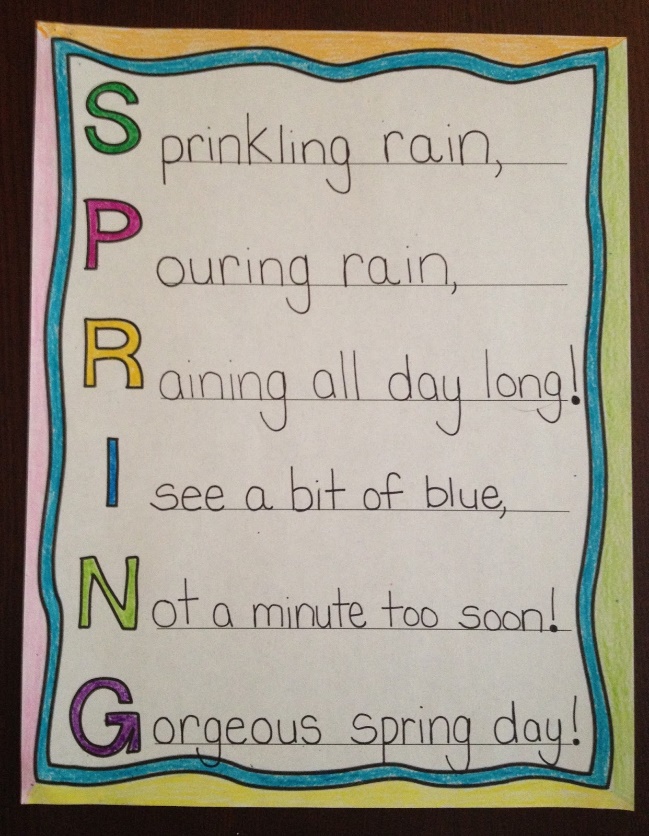 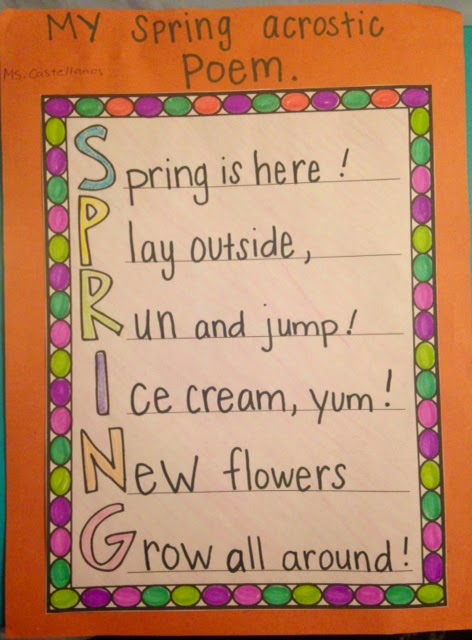 